 Titel: SWOT-Analyse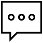  Erläuterung: 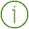 Eine SWOT-Analyse ist ein Instrument, um die Position am Markt zu identifizieren. Basierend auf der Marktanalyse identifizieren Sie Stärken und Schwächen, in dem sie das Gitter der SWOT- Analyse nutzen und die Ergebnisse evaluieren. Bezugnehmend auf diese Evaluation erhalten Sie einen Eindruck des Planungsprozesses in Punkto Strategie – z.B. für das Marketing.   Schlüsselkompetenzen: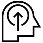 Kompetenz, um eine Unternehmensidee/ Potential/ Fähigkeiten zu evaluierenKompetenz, um Möglichkeiten zu identifizieren Erwartetes Ergebnis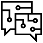 SWOT- Analyse Identifikation der Marktposition Schlüsselwörter: 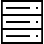 Marktpositionierung, Evaluation  Ziele des Kurses: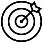 Das Ziel ist es die Identifikation von Fähigkeiten und Möglichkeiten sowie realistische Hindernisse und Risiken zu unterstützen. Die Analyse kann für die Entwicklung einer Marketingstrategie sowie für die Selbstreflexion für potentielle Karrieremöglichkeiten nützlich sein.  Dauer: 50 min.,  Hand-out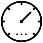 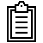  Theoretischer Teil – Erläuterung des Inhalts: 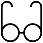 SWOT- Analyse Die SWOT- Analyse ist ein Instrument, das die Stärken, Schwächen, Chancen und Risiken einer Organisation oder eines Individuums analysiert. Dies ist z.B. für die Kreierung einer Marketingstrategie wertvoll. Sie evaluiert realistisch potentielle günstige sowie ungünstige Bedingungen in Bezug auf die Produkte oder Dienstleistungen und dahingehend, welche Schritte ein Individuum/eine Organisation setzen kann/soll.  Nützliche Links:“Bierspiel”: http://www.beergame.org/the-gameApp (frei zugänglich): https://beergameapp.firebaseapp.com/Marketingkurs: https://saylordotorg.github.io/text_principles-of-marketing-v2.0/index.htmlNützliche Webseiten zum Thema Unternehmertum: http://youthbusinesseurope.orgReferenzen:http://www.businessdictionary.com/article/518/sources-of-inspiration-entrepreneur-success-stories/http://www.businessdictionary.com/article/495/where-do-i-begin-preliminary-steps-for-starting-a-business/http://www.businessdictionary.com/article/632/using-swot-analysis-to-develop-a-marketing-strategy/http://www.businessdictionary.com/definition/creativity.htmlhttp://www.businessdictionary.com/definition/market-orientation.htmlEgger-Subotitsch, Andreas/Fellinger-Fritz, Alfred/Meirer, Monika/Steiner, Karin/Voglhofer, Margit (2011): Praxishandbuch Train-the-Trainer-Methoden in der Berufs- und Arbeitsmarktorientierung. abif – Analyse, Beratung und interdisziplinäre Forschung. Im Auftrag und mit Unterstützung des AMS Österreich. (Practical guide of train-the-trainer methods for occupational and labour market orientation. abif - analysis, consulting and interdisciplinary research. On behalf and with the support of AMS Austria.)https://www.iconfinder.com/becrisUNESCO (2006): Starting my own small business. A training module on entrepreneurship for learners in a non-formal setting. Facilitator’s guide. Retrieved from: http://unesdoc.unesco.org/images/0014/001449/144935e.pdfMullanji, Ana/Topalli, Irena (2017): Training module on entrepreneurship. Project: RAISE - Raising the Advantages of Youth through Innovation and Social Entrepreneurship: Albania. 